УПРАВЛЕНИЕ ОБРАЗОВАНИЯАДМИНИСТРАЦИИ МУНИЦИПАЛЬНОГО ОБРАЗОВАНИЯ КРАСНОСЕЛЬКУПСКИЙ РАЙОНП Р И К А З13  марта  2013 г.						                     №120 с.КрасноселькупОб исполнении приказа департамента образования Ямало-Ненецкого автономного округа от 12 февраля 2013 года № 184 «О  Главной конфликтной комиссии Ямало-Ненецкого автономного округа»В соответствии с Положением о формах и порядке проведения государственной (итоговой) аттестации обучающихся, освоивших основные общеобразовательные программы среднего (полного) общего образования, утвержденного приказом Министерства образования и науки Российской Федерации от 28.11.2008 № 362, Порядком проведения единого государственного экзамена, утвержденного приказом Министерства образования и науки Российской Федерации от 21.10.2011 года № 2451, во исполнение приказа департамента образования Ямало-Ненецкого автономного округа от 12.02.2013 № 184 «О  Главной конфликтной комиссии Ямало-Ненецкого автономного округа», в целях содействия в обеспечении мероприятий при проведении единого государственного экзамена на территории Красноселькупского района в 2013 году, п р и к а з ы в а ю:1. Отделу дошкольного и общего образования Управления образования (Мельник Н.Г.) довести до сведения руководителей общеобразовательных учреждений приказ департамента образования Ямало-Ненецкого автономного округа от 12 февраля 2013 года № 184 «О  Главной конфликтной комиссии Ямало-Ненецкого автономного округа».Срок исполнения:  до 20 марта 2013 года2. Уполномоченным Государственной экзаменационной комиссии соблюдать порядок подачи апелляции о нарушениях установленного порядка проведения экзаменов в пунктах проведения экзаменов.3. Руководителям общеобразовательных учреждений (Ефименко Т.В., Ижбердина Р.Х., Майляв Н.Д.):3.1.  Довести до сведения участников образовательного процесса приказ департамента образования Ямало-Ненецкого автономного округа от 12 февраля 2013 года № 184 «О  Главной конфликтной комиссии Ямало-Ненецкого автономного округа».Срок исполнения: до 25 марта 2013 года3.2. Разместить информацию о составе Главной конфликтной комиссии Ямало-Ненецкого автономного округа на информационном стенде образовательного учреждения.Срок исполнения: до 25 марта 2013 года 	3.3. Соблюдать порядок подачи апелляции обучающимися 11 (12) классов о несогласии с результатами единого государственного экзамена, ознакомления с результатами рассмотрения апелляции.4. Контроль исполнения настоящего приказа возложить на заместителя начальника Управления образования Е.Г. Королеву.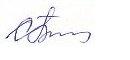 И.о. начальника Управления образования                                     С.Б. БагроваЛИСТ СОГЛАСОВАНИЯ К ПРОЕКТУ приказа  начальника управления образования Администрации муниципального образования Красноселькупский районпроект подготовлен: Отделом дошкольного и общего образования Об исполнении приказа департамента образования Ямало-Ненецкого автономного округа от 12 февраля 2013 года № 184 «О  Главной конфликтной комиссии Ямало-Ненецкого автономного округа»исполнитель: Лисовская Ольга Александровна, тел. 2-14-80контроль: Мельник Наталья Григорьевна СОГЛАСОВАНИЕ:РАССЫЛКА: МОШИ ТОШИС(п)ОО, 1экз.МОУ КСОШ «Радуга», 1 экз.МОУ КО(с)ОШ, 1 экз.Отдел дошкольного и общего образования Управления образования, 1 экз.  ___________________________   (подпись исполнителя и дата)Дата  
врученияДолжностное лицоФ.И.О.Дата   
возврата 
и подписьОсобое мнение13.03.2013 Начальник отдела дошкольного и общего образования Мельник Н.Г.13.03.2013